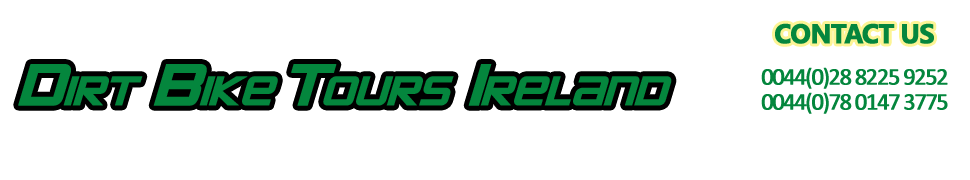 FIRST NAME SURNAME EMAIL FACEBOOK                                                                                                                                                                                                                                Weight in Stone  HeightYears of experience How often do you Ride?Riding ability level Level 1 (Beginner, never before ridden a dirt bike or have very little experience)Level 2 (Have a basic idea how to use the clutch and gears and confident on a dirt bike)Level 3 (experienced motorbike rider road/off-road and confident on a dirt bike)Level 4 (previous experience riding enduro or motocross regularly) Are you travelling with your own gear?Boots                    Protective vestHelmet   Please add any other information that we should be aware of e.g. (diet requirements)